ADDENDUM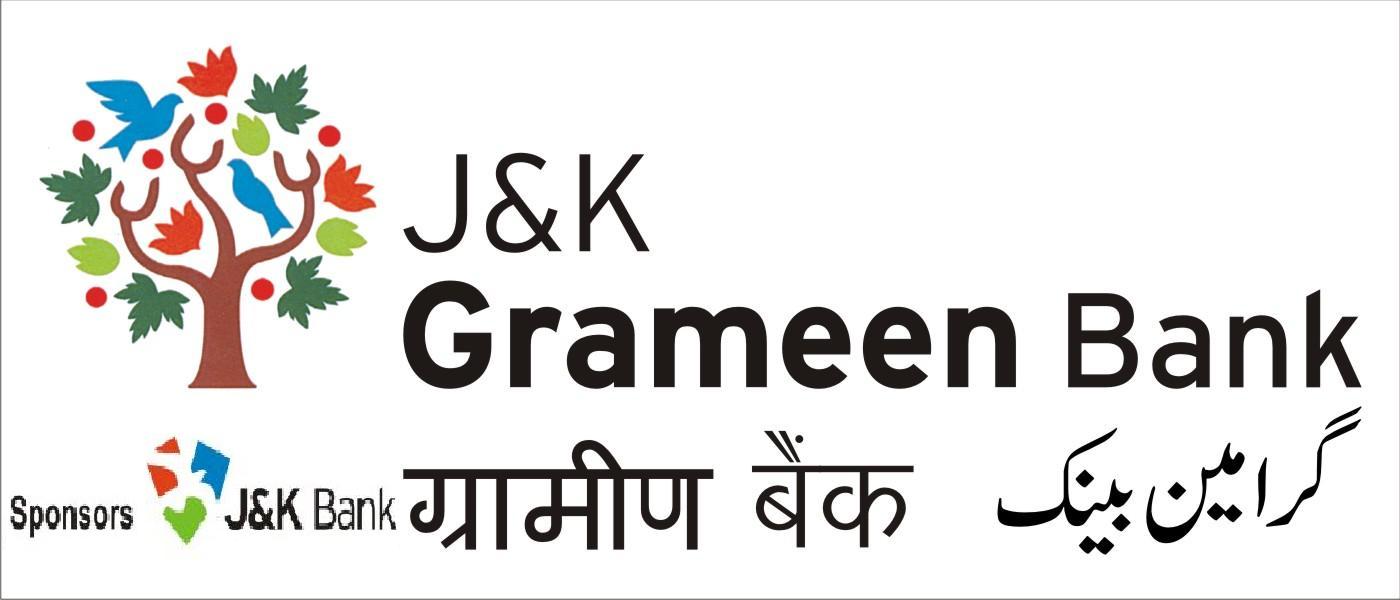 EMPANELMENT OF CA FIRMS / BANK RETIREES FOR CONCURRENT AUDIT ASSIGNMENT FOR FINANCIAL YEAR 2018 - 2019This is in addition to NOTICE/EOI issued vide Ref No: JKGB/HO/INSP/2018-6584 Dated 05-02-2018 regarding empanelment of CA Firms / Bank Retirees for concurrent audit assignment for financial year 2018 - 2019. Kindly add the following condition in Eligibility Criteria:Age Limit:The maximum permissible Age Limit is 65 Years (Bank Retirees). Applicants above 65 years of age need not apply.All other terms & conditions remain same.The Bio-data along with requisite supporting documents should be submitted on the prescribed Formats to The Chief of Audits, Inspection & Vigilance Department, J&K Grameen Bank, Head Office, Narwal, Jammu. Pin code – 180006 by Hand / postal service / courier receivable before 20-02-2018.Chief of Audits, Inspection & VigilanceJ&K Grameen BankDated 09-02-2018